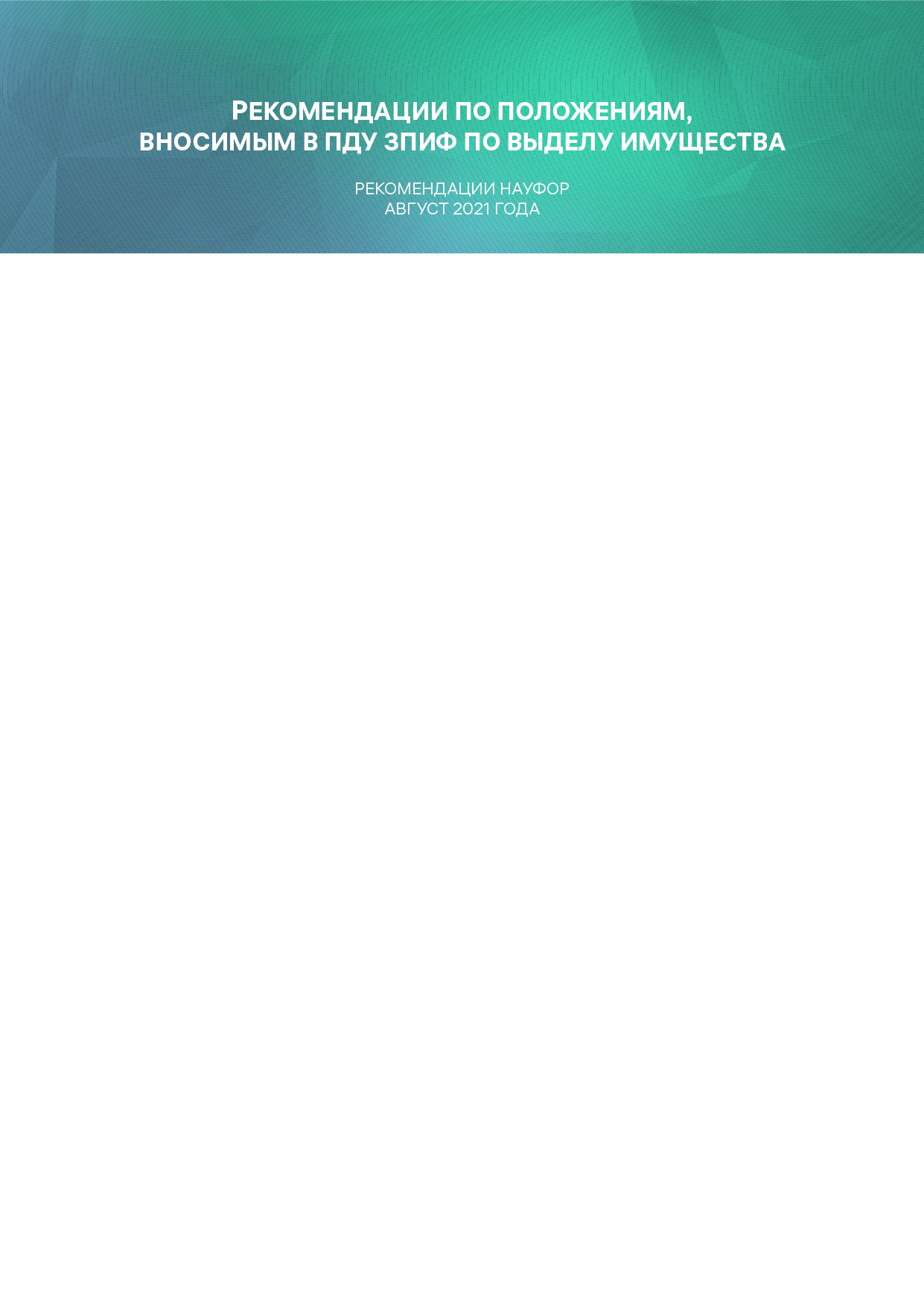 1) Изменения пункта 1919. Имущество, составляющее Фонд, является общим имуществом владельцев инвестиционных паев и принадлежит им на праве общей долевой собственности. Раздел имущества, составляющего Фонд, и выдел из него доли в натуре не допускаются, за исключением случаев, установленных Федеральным законом от 29.11.2001 г. №156-ФЗ «Об инвестиционных фондах» (далее - Федеральный закон «Об инвестиционных фондах»).Присоединяясь к договору доверительного управления Фондом, физическое или юридическое лицо тем самым отказывается от осуществления преимущественного права приобретения доли в праве собственности на имущество, составляющее Фонд. При этом соответствующее право прекращается.2) Изменения пункта 4040. Инвестиционный пай является именной ценной бумагой, удостоверяющей:долю его владельца в праве собственности на имущество, составляющее Фонд; право требовать от Управляющей компании надлежащего доверительного управления Фондом;право на получение денежной компенсации при прекращении договора доверительного управления Фондом со всеми владельцами инвестиционных паев Фонда (прекращении Фонда);право участвовать в общем собрании владельцев инвестиционных паев;право требовать от Управляющей компании погашения инвестиционного пая и выплаты в связи с этим денежной компенсации, соразмерной приходящейся на него доле в праве общей собственности на имущество, составляющее Фонд, в случаях, предусмотренных Федеральным законом «Об инвестиционных фондах»; право владельца инвестиционного пая требовать выдела имущества, приходящегося на его долю в праве общей собственности на имущество, составляющее Фонд, при погашении инвестиционного пая (если положения о выделе имущества предполагается вносить в Правила, когда Фонд находится уже в стадии прекращения, то дополняется текстом «при прекращении Фонда»);право на получение дохода от доверительного управления имуществом, составляющим  Фонд…. (включается раздел «правила и сроки выплаты   дохода») 	3) Дополнить пп.1 п.54 Правил новыми подпунктами в следующей редакции (все положения пп.1 п.54 Правил рекомендуется привести в соответствие с Федеральным законом «Об инвестиционных фондах»):- с введением или изменением положений, направленных на раскрытие или предоставление информации о конфликте интересов Управляющей компании, Специализированного депозитария, положений о возможности совершения сделок, предусмотренных подпунктами 6 - 11 пункта 1 статьи 40 Федерального закона «Об инвестиционных фондах», в случаях, установленных пунктом 10 статьи 40 Федерального закона «Об инвестиционных фондах»;- с установлением и исключением возможности выдела имущества, составляющего Фонд, в связи с погашением инвестиционных паев, а также изменением правил такого выдела, за исключением случаев, если такие изменения обусловлены изменениями нормативных актов Банка России;- с установлением, изменением или исключением срока, в течение которого лицо, осуществляющее прекращение Фонда, обязано осуществить расчеты с кредиторами в соответствии со статьей 32 Федерального закона «Об инвестиционных фондах»;  4) Дополнить Правила новым пунктом 121.1.  в следующей редакции: 121.1. Сведения, включаемые в заявку на погашение инвестиционных паев:полное название Фонда;полное фирменное наименование управляющей компании;дата и время принятия заявки;сведения, позволяющие идентифицировать лицо, подавшее заявку, и представителя лица, подавшего заявку, с указанием реквизитов документа, подтверждающего полномочия указанного представителя, в случае если заявка подается представителем;сведения, позволяющие идентифицировать владельца инвестиционных паев, информация о том, является ли владелец инвестиционных паев налоговым Резидентом РФ или нет, номера счетов депо владельца инвестиционных паев и каждого номинального держателя инвестиционных паев (с указанием полного наименования последнего), погашаемых в интересах владельца инвестиционных паев, количество инвестиционных паев на счете депо владельца инвестиционных паев (если заявки подается номинальным держателем на основании распоряжения владельца инвестиционных паев) (положения этого подпункта, за исключением сведений, позволяющих идентифицировать владельца инвестиционных паев, включаются по усмотрению УК);требование погасить определенное количество инвестиционных паев;реквизиты банковского счета для перечисления денежной компенсации в связи с погашением инвестиционных паев;сведения об осуществлении (неосуществлении) владельцем инвестиционных паев права требовать выдела имущества, приходящегося на его долю в праве общей собственности на имущество, составляющее Фонд, при погашении инвестиционного пая (подпункт может не включаться, в этом случае не включается и подпункт 9);сведения, позволяющие идентифицировать имущество, подлежащее выделу в связи с погашением инвестиционных паев (указанные сведения могут не включаться владельцем инвестиционных паев. В случае если сведения не указываются, владельцу инвестиционных паев может быть выделено любое имущество, подлежащее выделу в соответствии с Правилами) при этом: - для ценных бумаг указываются вид, форма, (категория для акций), эмитент, государственный регистрационный номер выпуска ценной бумаги (при наличии), код ISIN и код CFI (при наличии);- для доли в уставных капиталах российских обществ с ограниченной ответственностью ______указываются наименование такого общества и его ОГРН);- для недвижимого имущества указываются вид, кадастровый номер,  - для иных видов имущества указываются сведения по решению владельца инвестиционных паев, позволяющие Управляющей компании идентифицировать такое имущество.(Пп.9 включается, если ПДУ предусмотрена возможность указания в заявке на погашение паев сведений, позволяющие идентифицировать имущество, подлежащее выделу)________ (указываются иные положения, определенные управляющей компанией как необходимые для погашения инвестиционных паев, не противоречащие законодательству Российской Федерации об инвестиционных фондах).	5) Дополнить раздел VII. Правил «Погашение инвестиционных паев» новым подразделом «Правила и сроки выдела имущества при погашении инвестиционных паев» в следующей редакции:«Правила и сроки выдела имущества при погашении инвестиционных паев»	137.1. Выдел в натуре доли в праве общей собственности на имущество, составляющего Фонд, в связи с погашением инвестиционных паев Фонда (далее – выдел имущества) осуществляется в соответствии с Федеральным законом «Об инвестиционных фондах», иными федеральными законами Российской Федерации, нормативными актами Банка России и настоящими Правилами.  137.1.1.Выдел имущества осуществляется в следующих случаях:  1) при частичном погашении инвестиционных паев без заявления владельцем инвестиционных паев требования об их погашении (далее в целях настоящего подраздела Правил – частичное погашение инвестиционных паев);2) при погашении инвестиционных паев на основании заявки на погашение инвестиционных паев, содержащей сведения об осуществлении владельцем инвестиционных паев права требовать выдела имущества, составляющее Фонд;3) при погашении инвестиционных паев в случае их выдачи лицу, не являющемуся квалифицированным инвестором (далее - неквалифицированный инвестор) в случае, предусмотренном подпунктом 2 пункта 4 статьи 14.1 Федерального закона «Об инвестиционных фондах»;4) при прекращении Фонда.(Здесь и далее положения о выделе имущества при частичном погашении паев включаются при условии, что Правилами предусмотрена возможность частичного погашения инвестиционных паев без заявления требования об их погашении. Возможно включение в этот перечень только тех случаев из указанных выше, которые необходимо, при этом пп. 3) должен включаться, если Фонд не находится в стадии прекращения)	137.1.2. В случае частичного погашения инвестиционных паев, а также при прекращении фонда, выдел имущества осуществляется по решению Управляющей компании (лица, прекращающего фонд, при прекращении фонда) (если Правила не содержат указания на сведения, позволяющие идентифицировать имущество, подлежащее выделу, то указывается «и при условии получения согласия владельца инвестиционных паев, инвестиционные паи которого погашаются»).Варианты: Управляющая компания (лицо, осуществляющее прекращение Фонда) принимает решение о выделе имущества при прекращении Фонда не ранее дня окончания расчетов с кредиторами третьей очереди.Управляющая компания принимает решение о выделе имущества при частичном погашении в день принятия решения о количестве инвестиционных паев, подлежащих частичному погашению.137.1.3. Владелец инвестиционных паев в заявке на погашение паев может указать  сведения, позволяющие идентифицировать имущество, подлежащее выделу,  предусмотренные пп.9 п. 121.1 Правил в отношении соответствующего вида имущества. (Подпункт включается, если указанная возможность предусмотрена Правилами).137.1.4. Порядок определения имущества, подлежащего выделу: В случаях,  указанных в подпунктах 1, 2, 4 пункта 137.1.1 настоящих Правил,  может быть осуществлен выдел  исключительно  следующего имущества (имущество, соответствующее требованиям к составу активов Фонда, определенным в инвестиционной декларации Фонда, подлежащее выделу, описывается в соответствии с Гражданским кодексом):	Вариант 1:ценные бумаги, являющиеся ценными бумагами в соответствии с законодательством Российской Федерации или в соответствии с личным законом лица, обязанного по ценным бумагам (могут быть указаны конкретные ценные бумаги, признанные таковыми, например: «облигации, эмитентами которых являются российские юридические лица»);доли в уставных капиталах российских обществ с ограниченной ответственностью;объекты недвижимого имущества, в том числе находящиеся в общей собственности с определением доли Управляющей компании в праве собственности, располагающиеся на территории Российской Федерации и (или) на территории любого иностранного государства, включенного в Общероссийский классификатор стран мира (могут быть указаны конкретные объекты, относимые к недвижимому имуществу, например: «земельный участок, расположенный на территории Российской Федерации (территориальная принадлежность указывается, если Правилами предусмотрено приобретение в Фонд недвижимого имущества, расположенного как на территории  Российской Федерации так и на территории иностранных государств); права аренды объектов недвижимого имущества …………….. (для каждого вида имущества, указанного  в пункте 137.1.4. Правил, должен быть определен соответствующий порядок его передачи в собственность владельца инвестиционных паев)Вариант 2. Указываются признаки, идентифицирующие имущество (для каждого вида имущества, указанного в пункте 137.1.4. Правил должен быть определен соответствующий порядок его передачи в собственность владельца инвестиционных паев).Вариант 3.Определяются иные критерии, позволяющие однозначно определить выделяемое имущество, например: имущество, внесенное в оплату инвестиционных паев, если такое имущество находится в составе имущества Фонда на момент погашения инвестиционных паев и/или имущество, стоимостью не более __________(указывается сумма в валюте Российской Федерации/эквивалент в иностранной валюте при условии определения стоимости имущества в валюте, отличной от валюты Российской Федерации) и т.п. (для каждого вида имущества, указанного в пункте 137.1.4.Правил, должен быть определен порядок его передачи в собственность владельца инвестиционных паев)Вариант 4.Указывается возможность выдела любого имущества, являющегося объектом инвестирования и определенного в инвестиционной декларации Фонда,  и могут быть предусмотрены исключения из перечня указанных объектов инвестирования - конкретные виды имущества, выдел которых не  будет возможен, со ссылкой на такие объекты инвестирования, указанные в инвестиционной декларации либо указываемые в данном пункте Правил (для каждого указанного объекта инвестирования, предусмотренного в инвестиционной декларации, и определенного  в качества имущества, подлежащего выделу,  кроме исключенных, должен быть определен соответствующий порядок передачи в собственность владельца инвестиционных паев)(Если при прекращении Фонда/частичном погашении состав выделяемого имущества отличается от состава выделяемого имущества по заявке, то включается необходимый перечень для каждого случая отдельно. Если не указываются идентифицирующие признаки имущества, то включаются правила выбора имущества, которое будет выделяться.  Необходимо определить принципы выдела какого-то одного или нескольких видов из перечисленных выше видов имущества).	В случае, указанном в подпункте 3 пункта 137.1.1. настоящих Правил, Управляющая компания обязана осуществить выдел имущества (помимо денежных средств), переданного указанным лицом в оплату инвестиционных паев, при условии, что такое имущество находится в составе Фонда на момент погашения инвестиционных паев. При этом если стоимость такого имущества больше, чем сумма, причитающаяся неквалифицированному инвестору в связи с погашением инвестиционных паев, Управляющая компания обязана уплатить за свой счет в состав имущества Фонда сумму указанной разницы. Если стоимость такого имущества меньше, чем сумма, причитающаяся неквалифицированному инвестору в связи с погашением инвестиционных паев, остаток причитающейся суммы выплачивается денежными средствами из имущества Фонда.	137.1.4.1. Случаи и порядок определения имущества, подлежащего выделу,  в случае поступления в отношении одного имущества требований о его выделе от нескольких владельцев инвестиционных паев (раздел не включается, если ПДУ не предусмотрена возможность указания в заявке на погашение паев сведений, позволяющие идентифицировать имущество, подлежащее выделу)	В случае, если Управляющей компанией получено несколько заявок на погашение инвестиционных паев, содержащих требование о выделе имущества, с указанием сведений об одном и том же имуществе, подлежащем выделу, Управляющая компания удовлетворяет такие заявки  путем распределения этого имущества пропорционально количеству принадлежащих  владельцам  инвестиционных паев,  заявивших требование о выделе одного и того же имущества при одновременном соблюдении следующих условий/(имущество, указанное в заявке на погашение инвестиционных паев, отвечает одновременно следующим условиям): - вид имущества позволяет такое распределение; - имущество может быть разделено без изменения его назначения; - стоимость имущества не превышает в совокупности заявленных требований владельцами инвестиционных паев; - владельцами инвестиционных паев, подавшими заявки на погашение инвестиционных паев с указанием сведений  об одном и том же имуществе, подлежащем выделу,  выражено согласие на принятие имущества в долевую собственность и заключено соглашение  об определении долей на выделяемое им имущество.    	При получении заявок на погашение инвестиционных паев, содержащих сведения, указанные в абзаце 2 настоящего пункта Правил,  Управляющая компания направляет владельцам инвестиционных паев, подавшим такие заявки на погашение инвестиционных паев, уведомление о том, что в отношении указанного ими  имущества в заявках на погашение инвестиционных паев, подано несколько заявок на погашение инвестиционных паев и назначает дату передачи им имущества в долевую собственность (указывается порядок, даты и сроки направления уведомления, подтверждение доставки уведомления и получения согласия).    	В случае, если указанные условия не могут быть соблюдены/(имущество не отвечает   условиям, указанным в настоящем пункте Правил), то  выдел указанного имущества невозможен.137.2. Для получения согласия владельца инвестиционных паев на выдел имущества (далее – Согласие на выдел) в установленных  п.137.1.2. Правил случаях, Управляющая компания направляет в его адрес запрос на получение согласия на выдел имущества. Указанный запрос должен содержать предложение о выделе конкретного имущества, а также:сведения, позволяющие идентифицировать владельца инвестиционных паев; количество принадлежащих инвестиционных паев владельцу инвестиционных паев; сведения об имуществе, находящемся в составе Фонда, которое предполагается к выделу в собственность владельца инвестиционных паев, в том числе актуальные сведения о справедливой стоимости данного имущества согласно последней его оценке, произведенной в соответствии с требованиями пункта 137.3. настоящих Правил;стоимость чистых активов Фонда и расчетной стоимости инвестиционного пая на дату определения стоимости чистых активов Фонда, предшествующую дате составления списка владельцев инвестиционных паев для частичного погашения, либо  при прекращении Фонда - на последний день определения стоимости чистых активов Фонда, предшествующий дню принятия лицом, прекращающим Фонд, решения о выделе имущества;проект соглашения о выделе, в котором определяются, в частности, имущество, подлежащее выделу, сроки передачи имущества владельцу инвестиционных паев либо порядок определения таких сроков;способы направления в Управляющую компанию Согласия на выдел и срок, в который Управляющей компанией должно быть получено Согласие на выдел.Управляющая компания самостоятельно определяет способ и форму направления запроса на получение согласия на выдел (указывается способ(-ы)).Пример:Указанная информация предоставляется одним и (или) несколькими из следующих способов и форм:- в форме документа на бумажном носителе путем направления заказного письма с уведомлением о вручении, по адресу, указанному в реестре владельцев инвестиционных паев, или предоставленному владельцем инвестиционных паев Управляющей компании письменно;- в форме документа на бумажном носителе путем вручения под роспись;- в форме электронного документа (с приложением скан-копии документа) путем направления на адрес электронной почты владельца инвестиционных паев, предоставленный владельцем инвестиционных паев Управляющей компании письменно.В случае, если в течение указанного в запросе срока, от владельца инвестиционных паев будет получено его письменное согласие на выдел имущества в натуре на условиях, указанных в запросе (без оговорок и исключений), такое согласие от соответствующего владельца инвестиционных паев считается полученным. Согласие на выдел должно содержать подпись владельца инвестиционных паев.При неполучении в установленный в запросе срок от владельца инвестиционных паев Согласия на выдел следует невозможность выдела имущества в соответствии с подпунктом 5) пункта 137.5 настоящих Правил.(форма Согласия может являться приложением к Правилам)137.3. Стоимость имущества, подлежащего выделу при погашении инвестиционных паев Фонда, должна быть равна сумме, причитающейся владельцу инвестиционных паев в связи с погашением инвестиционных паев, определенной в соответствии с Правилами, за исключением:  случая, предусмотренного абзацем 5 настоящего пункта Правил; случая, предусмотренного подпунктом 3 пункта 137.1.1. настоящих Правил,  случая, предусмотренного абзацем 8 пункта 1 статьи 32 Федерального закона «Об инвестиционных фондах» при прекращении Фонда. 	Допускается выдел имущества, стоимость которого меньше суммы, причитающейся владельцу инвестиционных паев в связи с погашением инвестиционных паев. В указанном случае остаток суммы, причитающейся владельцу инвестиционных паев, выплачивается денежными средствами, составляющими Фонд.(абзац 2 включается, если Правилами предусматривается выдел имущества, стоимость которого меньше суммы, причитающейся владельцу инвестиционных паев в связи с погашением инвестиционных паев. Абзац 5 может не включаться в Правила).	Порядок определения суммы, причитающейся владельцу инвестиционных паев в связи с погашением инвестиционных паев для целей сравнения с нею стоимости имущества, подлежащего выделу при погашении инвестиционных паев (указывается порядок определения суммы, причитающейся владельцу инвестиционных паев в связи с погашением  инвестиционных паев на основании  требования абз.1 п.5 Указания 5630-У): 	1) Сумма, причитающаяся владельцу инвестиционных паев в связи с погашением инвестиционных паев, за исключением случая погашения инвестиционных паев, выданных лицу, не являющемуся квалифицированным инвестором, определяется на основе разницы между стоимостью всех активов Фонда и величиной всех обязательств, подлежащих исполнению за счет указанных активов, на последний рабочий день срока приема заявок на приобретение (погашение) инвестиционных паев, деленной на количество инвестиционных паев по данным реестра владельцев инвестиционных паев на тот же день, и умноженной на количество подлежащих погашению инвестиционных паев.	2) Сумма, причитающаяся владельцу инвестиционных паев в связи с погашением инвестиционных паев, не являющемуся квалифицированным инвестором, определяется на основе  расчетной стоимости инвестиционного пая на последнюю дату ее определения, предшествующую дате погашения инвестиционных паев.	3) Сумма, причитающаяся владельцу инвестиционных паев, для целей сравнения с нею стоимости имущества, подлежащего выделу при погашении инвестиционных паев, определяется на основе разницы между стоимостью всего имущества, составляющего Фонд, оставшегося после завершения всех расчетов с кредиторами первой и третьей очереди и суммой денежных средств, подлежащих выплате  кредитору второй очереди,  на последний день определения стоимости чистых активов Фонда, предшествующий дню принятия лицом, прекращающим Фонд, решения о выделе имущества, деленной на количество инвестиционных паев по данным реестра владельцев инвестиционных паев на тот же день и умноженной на количество инвестиционных паев, подлежащих погашению.  	При этом сумма денежных средств, фактически выплачиваемая владельцу инвестиционных паев, увеличивается на сумму денежных средств, поступивших после указанного в настоящем абзаце дня, и распределяемых пропорционально количеству инвестиционных паев, принадлежащих владельцу погашаемых инвестиционных паев.	137.3.1. Стоимость имущества, подлежащего выделу, для целей ее сравнения с суммой, причитающейся владельцу инвестиционных паев в связи с погашением инвестиционных паев, определяется в соответствии с требованиями, установленными главой 1 Указания Банка России от 25 августа 2015 года N 3758-У «Об определении стоимости чистых активов инвестиционных фондов, в том числе о порядке расчета среднегодовой стоимости чистых активов паевого инвестиционного фонда и чистых активов акционерного инвестиционного фонда, расчетной стоимости инвестиционных паев паевых инвестиционных фондов, стоимости имущества, переданного в оплату инвестиционных паев» по состоянию на следующие дни:1)	при погашении по требованию владельца инвестиционных паев на основании заявки на погашение инвестиционных паев – на дату, на которую в соответствии с настоящими Правилами определяется сумма денежной компенсации, подлежащей выплате; 2)	при частичном погашении инвестиционных паев - на день составления списка владельцев инвестиционных паев для частичного погашения;	3) 	при прекращении Фонда - на последний день определения стоимости чистых активов Фонда, предшествующий дню принятия лицом, прекращающим Фонд, решения о выделе имущества. 137.4. Управляющая компания обязана обеспечить передачу выделяемого имущества в собственность владельца инвестиционных паев, инвестиционные паи которого погашаются, в следующие сроки:1) при погашении инвестиционных паев на основании заявки на погашение инвестиционных паев, частичном погашении инвестиционных паев, а также погашении инвестиционных паев в случае их выдачи неквалифицированному инвестору:а) для денежных средств и ценных бумаг - не позднее двух недель с даты погашения инвестиционных паев;б) для имущества, не предусмотренного абзацем «а» настоящего подпункта, - не позднее трех месяцев с даты погашения инвестиционных паев;2) при прекращении Фонда - в сроки, предусмотренные пунктом 10 статьи 31 Федерального закона "Об инвестиционных фондах".137.4.1. Порядок передачи выделяемого имущества в собственность владельца инвестиционных паев, за исключением случая выдела имущества при прекращении Фонда: (указывается порядок передачи для каждого вида имущества, определенного пунктом 137.1.4 Правил. Должны быть указаны - дата передачи (дата, в которую обязанность по передаче выделяемого имущества будет считаться исполненной Управляющей компанией), документ – основание для передачи выделяемого имущества (последний – если применимо).Выдел имущества из состава Фонда в собственность владельца инвестиционных паев осуществляется путем передачи имущества, принадлежащего на праве общей долевой собственности владельцам инвестиционных паев, владельцу погашаемых инвестиционных паев. При этом право общей долевой собственности и обременение в виде доверительного управления на передаваемое имущество прекращается. Право собственности на такое имущество возникает у владельца инвестиционных паев, в собственность которого передается выделяемое из состава Фонда имущество. На выделенное в связи с погашением инвестиционных паев имущество владелец инвестиционных паев приобретает право собственности в установленном законом порядке. _______________________________________________________________________________Пример указания в Правилах порядка передачи денежных средств, ценных бумаг, доли в уставном капитале общества с ограниченной ответственностью, недвижимого имущества:1) Выдел имущества в виде денежных средств осуществляется путем их перечисления на банковский счет лица, которому были погашены инвестиционные паи. В случае если учет прав на погашенные инвестиционные паи осуществлялся на лицевом счете, открытом номинальному держателю, выдел имущества в виде денежных средств может также осуществляться путем их перечисления на специальный депозитарный счет этого номинального держателя.В случае отсутствия у Управляющей компании сведений о реквизитах банковского счета, на который должна быть переведена сумма денежных средств в связи с погашением инвестиционных паев, выдел имущества в виде денежных средств осуществляется в срок, не превышающий 5 (Пять) рабочих дней со дня получения Управляющей компанией сведений об указанных реквизитах банковского счета.Обязанность по передаче денежных средств в собственность владельца инвестиционных паев считается исполненной со дня списания соответствующей суммы денежных средств с банковского счета, открытого для расчетов по операциям, связанным с доверительным управлением Фондом. 2) Выдел имущества в виде бездокументарных ценных бумаг, в том числе облигаций с обязательным централизованным учетом (хранением) осуществляется Управляющей компанией путем их зачисления на счет депо владельца (лицевой счет в реестре владельцев именных ценных бумаг), указанный в заявке на погашение инвестиционных паев. В случае если учет прав на погашенные инвестиционные паи осуществляется на лицевом счете/счете депо, открытом номинальному держателю, выдел имущества в виде бездокументарных ценных бумаг может также осуществляться путем их зачисления на лицевой счет/счет депо этого номинального держателя.В случае отсутствия у Управляющей компании сведений о реквизитах счета, на который должны быть зачислены ценные бумаги, выдел имущества в виде ценных бумаг осуществляется в срок, не превышающий 5 (Пять) рабочих дней со дня получения Управляющей компанией сведений о реквизитах такого счета.Датой передачи прав на бездокументарные ценные бумаги  является дата их зачисления на счет депо владельца/ лицевой счет владельца (лицевой счет/счет депо номинального держателя, если учет прав осуществляется на лицевом счете/счете депо номинального держателя).3) Передача документарной ценной бумаги осуществляется по акту приема-передачи, подписываемому лицом, принимающим ценные бумаги, и Управляющей компанией, действующей в качестве доверительного управляющего Фондом, с совершением на ней передаточной надписи (если применимо) в порядке, установленном действующим законодательством..Датой перехода (передачи) документарных ценных бумаг является дата их фактической передачи, указанная в акте приема-передачи таких ценных бумаг.4) Выдел недвижимого и движимого  имущества, помимо денежных средств и ценных бумаг, осуществляется Управляющей компанией путем заключения Соглашения о выделе и последующей его передачи владельцу инвестиционных паев по акту приема-передачи.Датой передачи недвижимого имущества является более поздняя из двух дат:даты государственной регистрации перехода права собственности на указанное недвижимое имущество; даты, указанной в акте приема-передачи. 5) Передача доли в уставном капитале российских обществ с ограниченной ответственностью   осуществляется путем совершения сделки (заключения договора/соглашения о выделе имущества, подписанного сторонами: Управляющей компанией, действующей в качестве доверительного управляющего Фондом, и владельцем инвестиционных паев, инвестиционные паи которого погашаются; направленной на выдел доли в уставном капитале российского общества с ограниченной ответственностью, находящейся в долевой собственности владельцев инвестиционных паев, в натуре.Датой перехода доли в уставном капитале российских обществ с ограниченной ответственностью к владельцу инвестиционных паев в результате выдела является момент, определенный датой внесения соответствующей записи в единый государственный реестр юридических лиц.Общество, доля в уставном капитале которого отчуждается, уведомляется об этом в срок не позднее чем в течение трех дней с момента нотариального удостоверения сделки.______________________________________________________________________________Управляющая компания уведомляет владельца инвестиционных паев, инвестиционные паи которого погашаются, о необходимости подписания соглашения о выделе имущества (иного необходимого документа, предусмотренного Правилами), обеспечения возможности принятия выделяемого имущества по акту приема-передачи либо принятия бездокументарных ценных бумаг (обездвиженных документарных ценных бумаг) в установленном порядке, а также в случаях, предусмотренных законом, о государственной регистрации прав на передаваемое имущество, выдел которого осуществляется. При невозможности реализации владельцем  инвестиционных паев указанных действий в течение  двух недель – для ценных бумаг и в течение трех месяцев с даты погашения инвестиционных паев следует невозможность выдела имущества в соответствии с подпунктом 6) пункта 137.5 настоящих Правил.В случае, если для передачи имущества, выделяемого в собственность владельцев инвестиционных паев, требуется совершение дополнительных действий, в том числе, связанных с соблюдением нотариальной формы сделки и(или) государственной регистрации перехода (возникновения, прекращения) права, внесения записей в публичные реестры, такие действия должны быть совершены Управляющей компанией и владельцем инвестиционных паев не позднее соответствующего срока, указанного в пункте 137.4 Правил. При этом государственная регистрация перехода (возникновения, прекращения) права, внесение записей в публичные реестры должны быть осуществлены до истечения сроков, указанных в пункте 137.4 Правил. 137.4.2. Порядок передачи выделяемого имущества при прекращении ФондаПри  прекращении Фонда порядок передачи указывается аналогично порядку передачи соответствующего имущества, предусмотренному пунктом137.4.1. Правил с учетом нижеследующих положений. При погашении инвестиционных паев в случае прекращения Фонда, датой завершения расчетов с владельцами инвестиционных паев путем распределения оставшегося имущества пропорционально количеству принадлежащих им инвестиционных паев будет являться наиболее поздняя из двух дат:в отношении денежных средств – дата  списания денежных средств с банковского счета, открытого для расчетов по операциям, связанным с доверительным управлением Фондом;в отношении бездокументарных ценных бумаг, обездвиженных документарных ценных бумаг – дата внесения лицом, осуществляющим учет прав на ценные бумаги, соответствующей записи о списании ценных бумаг со  счета депо доверительного управляющего, на котором учитываются права на ценные бумаги, составляющие Фонд;в отношении документарных ценных бумаг – дата вручения владельцу погашаемых инвестиционных паев ценной бумаги по акту приема –передачи и/или(если применимо) совершения на ней лицом, осуществляющим прекращение Фонда, передаточной надписи;в отношении недвижимого и иного имущества, права на которые в соответствии с законом подлежат государственной регистрации, – дата государственной регистрации права собственности владельца инвестиционных паев на полученное в результате выдела  в натуре  имущество;в отношении иного имущества -  дата фактической передачи  имущества владельцу погашаемых инвестиционных паев лицом, осуществляющим прекращение Фонда, указанная в акте приема-передачи  такого имущества (если применимо)/ в соглашении о выделе. - в отношении права требования по денежным обязательствам – дата заключения договора, на основании которого производится уступка, если законом или договором не предусмотрено иное.137.5. Выдел имущества невозможен в следующих случаях:1) отсутствие имущества, указанного в заявке на погашение, в составе Фонда;2) несоответствие имущества, подлежащего выделу, требованиям к составу активов Фонда, определенным в инвестиционной декларации Фонда (подпункт не включается в случае, если в Правилах указаны признаки, идентифицирующие имущество, подлежащее выделу и такое имущество соответствует требованиям к составу активов Фонда, определенным в инвестиционной декларации Фонда, при этом положения о возможности выдела имущества, составляющего Фонд вносятся в Правила после дня возникновения основания прекращения Фонда). 3) стоимость имущества, подлежащего выделу, превышает сумму, причитающуюся владельцу инвестиционных паев в связи с погашением его инвестиционных паев. Указанное положение не применяется при погашении инвестиционных паев неквалифицированному инвестору в соответствии с подпунктом 2 пункта 4 статьи 14.1 Федерального закона «Об инвестиционных фондах» (второе предложение не включается, если в Правилах предусмотрен выдел имущества только при прекращении Фонда);4) в случае, если Управляющей компанией получено несколько заявок на погашение инвестиционных паев, содержащих требование о выделе имущества, с указанием сведений об одном и том же имуществе, подлежащем выделу (пункт включается, если Правилами предусмотрена возможность указания в заявке на погашение инвестиционных паев сведений, позволяющие идентифицировать имущество, подлежащее выделу) и не соблюдены условия, установленные п.137.1.4.1. настоящих Правил.5) отсутствие согласия владельца инвестиционного пая (владельцев инвестиционных паев)  на выдел имущества в случаях, предусмотренных пунктом 137.1настоящих Правил (подпункт включается в Правила, если указанное согласие необходимо в соответствии с пунктом 137.2 настоящих Правил);6) отсутствие у Управляющей компании возможности обеспечить в надлежащем порядке и в установленные сроки передачу имущества, подлежащего выделу, по независящим от нее обстоятельствам, в том числе:- вследствие непреодолимой силы, то есть чрезвычайных и непредотвратимых при данных условиях обстоятельств (по усмотрению управляющей компании указываются примеры случаев непреодолимой силы (форс- мажора));- вследствие отсутствия со стороны владельца инвестиционных паев необходимого содействия исполнению, в том числе несовершения юридических и (или) фактических действий, необходимых и достаточных для исполнения Управляющей компанией (лицом, осуществляющим прекращение Фонда) обязанности по выделу имущества в натуре в отношении владельца инвестиционных паев, включая действия по принятию выделяемого в натуре имущества (по усмотрению управляющей компании указываются примеры необходимого содействия, в том числе подписание необходимых и достаточных документов, предоставление необходимой и достаточной информации и (или) документов, обеспечение присутствия уполномоченного представителя владельца инвестиционных паев при совершении нотариальных и иных действий, требующих такого присутствия и иное содействие исполнению);7) отсутствие имущества в составе активов Фонда, которое может быть выделено в соответствии с пунктом 137.1.4. настоящих Правил;8) Управляющей компанией (лицом, осуществляющим прекращение Фонда) не принято решение о выделе имущества в натуре при прекращении Фонда или в случае частичного погашения инвестиционных паев;9) в отношении имущества, подлежащего выделу владельцу погашаемых инвестиционных паев, имеются ограничения по распоряжению, возникшие на основании залога, ареста или иного ограничения.При наступлении любого из вышеуказанных случаев Управляющая компания выплачивает владельцу инвестиционных паев соответствующую денежную компенсацию в соответствии со статьями 25, 32 Федерального закона «Об инвестиционных фондах».___________________6) Внести изменения в п.162 Типовых правил:Старая редакция:162. Инвестиционные паи при прекращении Фонда подлежат погашению одновременно с выплатой денежной компенсации без предъявления требований об их погашении.Новая редакция:162.   Погашение инвестиционных паев осуществляется не позднее рабочего дня, следующего за днем завершения расчетов с владельцем инвестиционных паев.7) Дополнить раздел «прекращения фонда» Правил новым пунктом:162.1 Лицо, осуществляющее прекращение Фонда, обязано осуществить расчеты с кредиторами в соответствии со статьей 32 Федерального закона «Об инвестиционных фондах», в срок, не превышающий 1 (одного) года со дня раскрытия сообщения о прекращении Фонда (Вопрос выносится на ОСВИП).